Opracował:	Monika Laskowska - Wydział Geodezji  Starostwa Powiatowego w Wołominie Sprawdził:	Robert Denis - Naczelnik Wydziału Geodezji Starostwa Powiatowego w Wołominie Zatwierdził:	Sekretarz PowiatuUWAGA! Aktualność kart jest sprawdzana nie rzadziej niż raz na trzy miesiąceStarostwo Powiatowe w Wołominie, 05-200 Wołomin, ul. Prądzyńskiego 3         www.powiat-wolominski.pl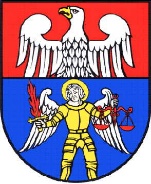 KARTA USŁUG NR: WGG-11Wydział Geodezji (WGG)Starostwo Powiatowe w Wołominie Strona: 1/2Strona: 1/2KARTA USŁUG NR: WGG-11Wydział Geodezji (WGG)Starostwo Powiatowe w Wołominie Załączniki: 0Załączniki: 0KARTA USŁUG NR: WGG-11Wydział Geodezji (WGG)Starostwo Powiatowe w Wołominie Ostatnia aktualizacja:24.04.2018 r.Ostatnia aktualizacja:24.04.2018 r.OGRANICZENIA SPOSOBU KORZYSTANIA Z NIERUCHOMOŚCI   W DRODZE DECYZJI ADMINISTRACYJNEJ ZEZWALAJĄCEJ               NA ZAKŁADANIE I PRZEPROWADZANIE NA NIERUCHOMOŚCI CIĄGÓW DRENAŻOWYCH, PRZEWODÓW I URZĄDZEŃ SŁUŻĄCYCH DO PRZESYŁANIA PŁYNÓW, PARY, GAZÓW I ENERGII ELEKTRYCZNEJ ORAZ URZĄDZEŃ ŁĄCZNOŚCI PUBLICZNEJ                     I SYGNALIZACJI, A TAKŻE INNYCH PODZIEMNYCH, NAZIEMNYCH I NADZIEMNYCH OBIEKTÓW I URZĄDZEŃ NIEZBĘDNYCH DO KORZYSTANIA Z TYCH PRZEWODÓW I URZĄDZEŃOGRANICZENIA SPOSOBU KORZYSTANIA Z NIERUCHOMOŚCI   W DRODZE DECYZJI ADMINISTRACYJNEJ ZEZWALAJĄCEJ               NA ZAKŁADANIE I PRZEPROWADZANIE NA NIERUCHOMOŚCI CIĄGÓW DRENAŻOWYCH, PRZEWODÓW I URZĄDZEŃ SŁUŻĄCYCH DO PRZESYŁANIA PŁYNÓW, PARY, GAZÓW I ENERGII ELEKTRYCZNEJ ORAZ URZĄDZEŃ ŁĄCZNOŚCI PUBLICZNEJ                     I SYGNALIZACJI, A TAKŻE INNYCH PODZIEMNYCH, NAZIEMNYCH I NADZIEMNYCH OBIEKTÓW I URZĄDZEŃ NIEZBĘDNYCH DO KORZYSTANIA Z TYCH PRZEWODÓW I URZĄDZEŃOGRANICZENIA SPOSOBU KORZYSTANIA Z NIERUCHOMOŚCI   W DRODZE DECYZJI ADMINISTRACYJNEJ ZEZWALAJĄCEJ               NA ZAKŁADANIE I PRZEPROWADZANIE NA NIERUCHOMOŚCI CIĄGÓW DRENAŻOWYCH, PRZEWODÓW I URZĄDZEŃ SŁUŻĄCYCH DO PRZESYŁANIA PŁYNÓW, PARY, GAZÓW I ENERGII ELEKTRYCZNEJ ORAZ URZĄDZEŃ ŁĄCZNOŚCI PUBLICZNEJ                     I SYGNALIZACJI, A TAKŻE INNYCH PODZIEMNYCH, NAZIEMNYCH I NADZIEMNYCH OBIEKTÓW I URZĄDZEŃ NIEZBĘDNYCH DO KORZYSTANIA Z TYCH PRZEWODÓW I URZĄDZEŃOGRANICZENIA SPOSOBU KORZYSTANIA Z NIERUCHOMOŚCI   W DRODZE DECYZJI ADMINISTRACYJNEJ ZEZWALAJĄCEJ               NA ZAKŁADANIE I PRZEPROWADZANIE NA NIERUCHOMOŚCI CIĄGÓW DRENAŻOWYCH, PRZEWODÓW I URZĄDZEŃ SŁUŻĄCYCH DO PRZESYŁANIA PŁYNÓW, PARY, GAZÓW I ENERGII ELEKTRYCZNEJ ORAZ URZĄDZEŃ ŁĄCZNOŚCI PUBLICZNEJ                     I SYGNALIZACJI, A TAKŻE INNYCH PODZIEMNYCH, NAZIEMNYCH I NADZIEMNYCH OBIEKTÓW I URZĄDZEŃ NIEZBĘDNYCH DO KORZYSTANIA Z TYCH PRZEWODÓW I URZĄDZEŃPodstawa prawna:Art. 124 ustawy z dnia 21 sierpnia 1997 r. o gospodarce nieruchomościami (Dz. U. z 2018 r. poz. 121, z późn. zm.).Podstawa prawna:Art. 124 ustawy z dnia 21 sierpnia 1997 r. o gospodarce nieruchomościami (Dz. U. z 2018 r. poz. 121, z późn. zm.).Podstawa prawna:Art. 124 ustawy z dnia 21 sierpnia 1997 r. o gospodarce nieruchomościami (Dz. U. z 2018 r. poz. 121, z późn. zm.).Podstawa prawna:Art. 124 ustawy z dnia 21 sierpnia 1997 r. o gospodarce nieruchomościami (Dz. U. z 2018 r. poz. 121, z późn. zm.).Wykaz potrzebnych dokumentów:Pisemny wniosek o ograniczenie sposobu korzystania z nieruchomości zawierający następujące informacje określające:
- nieruchomość z podaniem oznaczeń z księgi wieczystej lub zbioru dokumentów oraz z katastru nieruchomości,
- cel publiczny, do którego realizacji nieruchomość jest niezbędna,
- powierzchnię nieruchomości określoną w m2 oraz powierzchnię nieruchomości przeznaczoną do zajęcia,
- dotychczasowy sposób korzystania z nieruchomości i stan jej zagospodarowania,
- właściciela lub użytkownika wieczystego nieruchomości, a w razie braku danych umożliwiających określenie tych osób - władającego nieruchomością zgodnie z wpisem w katastrze gruntów,Dokumenty z rokowań przeprowadzonych przez wnioskodawcę z właścicielem nieruchomości,Wypis i wyrys z planu miejscowego, a w przypadku braku planu miejscowego decyzję o ustaleniu lokalizacji inwestycji celu publicznego,Mapę z rejestrem nieruchomości objętych wnioskiem z wrysowanym planowanym przebiegiem infrastruktury,Pełny odpis księgi wieczystej założonej dla nieruchomości objętej wnioskiem o wywłaszczenie albo zaświadczenie o stanie prawnym, jaki wynika ze zbioru dokumentów,W przypadku braku dokumentów, o których mowa w pkt.5 zaświadczenie właściwego sądu stwierdzające, że nieruchomość nie ma założonej księgi wieczystej lub że nie jest dla niej prowadzony zbiór dokumentów.Wypis i wyrys z katastru nieruchomości.Kopie dokumentów może uwierzytelnić instytucja, która dokument wydała, notariusz lub występujący                  w sprawie pełnomocnik strony będący adwokatem, radcą prawnym, rzecznikiem patentowym lub doradcą podatkowym.Wykaz potrzebnych dokumentów:Pisemny wniosek o ograniczenie sposobu korzystania z nieruchomości zawierający następujące informacje określające:
- nieruchomość z podaniem oznaczeń z księgi wieczystej lub zbioru dokumentów oraz z katastru nieruchomości,
- cel publiczny, do którego realizacji nieruchomość jest niezbędna,
- powierzchnię nieruchomości określoną w m2 oraz powierzchnię nieruchomości przeznaczoną do zajęcia,
- dotychczasowy sposób korzystania z nieruchomości i stan jej zagospodarowania,
- właściciela lub użytkownika wieczystego nieruchomości, a w razie braku danych umożliwiających określenie tych osób - władającego nieruchomością zgodnie z wpisem w katastrze gruntów,Dokumenty z rokowań przeprowadzonych przez wnioskodawcę z właścicielem nieruchomości,Wypis i wyrys z planu miejscowego, a w przypadku braku planu miejscowego decyzję o ustaleniu lokalizacji inwestycji celu publicznego,Mapę z rejestrem nieruchomości objętych wnioskiem z wrysowanym planowanym przebiegiem infrastruktury,Pełny odpis księgi wieczystej założonej dla nieruchomości objętej wnioskiem o wywłaszczenie albo zaświadczenie o stanie prawnym, jaki wynika ze zbioru dokumentów,W przypadku braku dokumentów, o których mowa w pkt.5 zaświadczenie właściwego sądu stwierdzające, że nieruchomość nie ma założonej księgi wieczystej lub że nie jest dla niej prowadzony zbiór dokumentów.Wypis i wyrys z katastru nieruchomości.Kopie dokumentów może uwierzytelnić instytucja, która dokument wydała, notariusz lub występujący                  w sprawie pełnomocnik strony będący adwokatem, radcą prawnym, rzecznikiem patentowym lub doradcą podatkowym.Wykaz potrzebnych dokumentów:Pisemny wniosek o ograniczenie sposobu korzystania z nieruchomości zawierający następujące informacje określające:
- nieruchomość z podaniem oznaczeń z księgi wieczystej lub zbioru dokumentów oraz z katastru nieruchomości,
- cel publiczny, do którego realizacji nieruchomość jest niezbędna,
- powierzchnię nieruchomości określoną w m2 oraz powierzchnię nieruchomości przeznaczoną do zajęcia,
- dotychczasowy sposób korzystania z nieruchomości i stan jej zagospodarowania,
- właściciela lub użytkownika wieczystego nieruchomości, a w razie braku danych umożliwiających określenie tych osób - władającego nieruchomością zgodnie z wpisem w katastrze gruntów,Dokumenty z rokowań przeprowadzonych przez wnioskodawcę z właścicielem nieruchomości,Wypis i wyrys z planu miejscowego, a w przypadku braku planu miejscowego decyzję o ustaleniu lokalizacji inwestycji celu publicznego,Mapę z rejestrem nieruchomości objętych wnioskiem z wrysowanym planowanym przebiegiem infrastruktury,Pełny odpis księgi wieczystej założonej dla nieruchomości objętej wnioskiem o wywłaszczenie albo zaświadczenie o stanie prawnym, jaki wynika ze zbioru dokumentów,W przypadku braku dokumentów, o których mowa w pkt.5 zaświadczenie właściwego sądu stwierdzające, że nieruchomość nie ma założonej księgi wieczystej lub że nie jest dla niej prowadzony zbiór dokumentów.Wypis i wyrys z katastru nieruchomości.Kopie dokumentów może uwierzytelnić instytucja, która dokument wydała, notariusz lub występujący                  w sprawie pełnomocnik strony będący adwokatem, radcą prawnym, rzecznikiem patentowym lub doradcą podatkowym.Wykaz potrzebnych dokumentów:Pisemny wniosek o ograniczenie sposobu korzystania z nieruchomości zawierający następujące informacje określające:
- nieruchomość z podaniem oznaczeń z księgi wieczystej lub zbioru dokumentów oraz z katastru nieruchomości,
- cel publiczny, do którego realizacji nieruchomość jest niezbędna,
- powierzchnię nieruchomości określoną w m2 oraz powierzchnię nieruchomości przeznaczoną do zajęcia,
- dotychczasowy sposób korzystania z nieruchomości i stan jej zagospodarowania,
- właściciela lub użytkownika wieczystego nieruchomości, a w razie braku danych umożliwiających określenie tych osób - władającego nieruchomością zgodnie z wpisem w katastrze gruntów,Dokumenty z rokowań przeprowadzonych przez wnioskodawcę z właścicielem nieruchomości,Wypis i wyrys z planu miejscowego, a w przypadku braku planu miejscowego decyzję o ustaleniu lokalizacji inwestycji celu publicznego,Mapę z rejestrem nieruchomości objętych wnioskiem z wrysowanym planowanym przebiegiem infrastruktury,Pełny odpis księgi wieczystej założonej dla nieruchomości objętej wnioskiem o wywłaszczenie albo zaświadczenie o stanie prawnym, jaki wynika ze zbioru dokumentów,W przypadku braku dokumentów, o których mowa w pkt.5 zaświadczenie właściwego sądu stwierdzające, że nieruchomość nie ma założonej księgi wieczystej lub że nie jest dla niej prowadzony zbiór dokumentów.Wypis i wyrys z katastru nieruchomości.Kopie dokumentów może uwierzytelnić instytucja, która dokument wydała, notariusz lub występujący                  w sprawie pełnomocnik strony będący adwokatem, radcą prawnym, rzecznikiem patentowym lub doradcą podatkowym.Opłaty:Brak.Opłaty:Brak.Opłaty:Brak.Opłaty:Brak.Miejsce złożenia wniosku:Kancelaria Starostwa Powiatowego:05-200 Wołomin, ul. Prądzyńskiego 3, pokój 4 (I piętro).Kancelaria Starostwa Powiatowego:05-200 Wołomin, ul. Powstańców 8/10, (parter)Miejsce złożenia wniosku:Kancelaria Starostwa Powiatowego:05-200 Wołomin, ul. Prądzyńskiego 3, pokój 4 (I piętro).Kancelaria Starostwa Powiatowego:05-200 Wołomin, ul. Powstańców 8/10, (parter)Miejsce złożenia wniosku:Kancelaria Starostwa Powiatowego:05-200 Wołomin, ul. Prądzyńskiego 3, pokój 4 (I piętro).Kancelaria Starostwa Powiatowego:05-200 Wołomin, ul. Powstańców 8/10, (parter)Miejsce złożenia wniosku:Kancelaria Starostwa Powiatowego:05-200 Wołomin, ul. Prądzyńskiego 3, pokój 4 (I piętro).Kancelaria Starostwa Powiatowego:05-200 Wołomin, ul. Powstańców 8/10, (parter)Odpowiedzialna za załatwienie sprawy:Robert Denis  - Naczelnik Wydziału, Nr. telefonu:  (0-22) 787-30-10 wew.102e-mail:  wgg@powiat-wolominski.plOdpowiedzialna za załatwienie sprawy:Robert Denis  - Naczelnik Wydziału, Nr. telefonu:  (0-22) 787-30-10 wew.102e-mail:  wgg@powiat-wolominski.plOdpowiedzialna za załatwienie sprawy:Robert Denis  - Naczelnik Wydziału, Nr. telefonu:  (0-22) 787-30-10 wew.102e-mail:  wgg@powiat-wolominski.plOdpowiedzialna za załatwienie sprawy:Robert Denis  - Naczelnik Wydziału, Nr. telefonu:  (0-22) 787-30-10 wew.102e-mail:  wgg@powiat-wolominski.plSprawę załatwia i udziela szczegółowych wyjaśnień:Wydział Gospodarki Nieruchomościami, 05-200 Wołomin, ul. Powstańców 8/10,  ( wejście B),Bożena Wojtyńska – Inspektor, (0-22) 787-30-10 wew. 108, (pokój 11)e-mail:  wgn@powiat-wolominski.plSprawę załatwia i udziela szczegółowych wyjaśnień:Wydział Gospodarki Nieruchomościami, 05-200 Wołomin, ul. Powstańców 8/10,  ( wejście B),Bożena Wojtyńska – Inspektor, (0-22) 787-30-10 wew. 108, (pokój 11)e-mail:  wgn@powiat-wolominski.plSprawę załatwia i udziela szczegółowych wyjaśnień:Wydział Gospodarki Nieruchomościami, 05-200 Wołomin, ul. Powstańców 8/10,  ( wejście B),Bożena Wojtyńska – Inspektor, (0-22) 787-30-10 wew. 108, (pokój 11)e-mail:  wgn@powiat-wolominski.plSprawę załatwia i udziela szczegółowych wyjaśnień:Wydział Gospodarki Nieruchomościami, 05-200 Wołomin, ul. Powstańców 8/10,  ( wejście B),Bożena Wojtyńska – Inspektor, (0-22) 787-30-10 wew. 108, (pokój 11)e-mail:  wgn@powiat-wolominski.plGodziny pracy: poniedziałki:  1000 - 1800;  wtorki - piątki:  800 - 1600.Godziny pracy: poniedziałki:  1000 - 1800;  wtorki - piątki:  800 - 1600.Godziny pracy: poniedziałki:  1000 - 1800;  wtorki - piątki:  800 - 1600.Godziny pracy: poniedziałki:  1000 - 1800;  wtorki - piątki:  800 - 1600.Przewidywany termin rozpatrzenia wniosku:Według obowiązujących przepisów (Kodeks Postępowania Administracyjnego).Przewidywany termin rozpatrzenia wniosku:Według obowiązujących przepisów (Kodeks Postępowania Administracyjnego).Przewidywany termin rozpatrzenia wniosku:Według obowiązujących przepisów (Kodeks Postępowania Administracyjnego).Przewidywany termin rozpatrzenia wniosku:Według obowiązujących przepisów (Kodeks Postępowania Administracyjnego).Tryb odwoławczy:Od decyzji administracyjnej przysługuje stronie odwołanie do Wojewody Mazowieckiego w terminie 14 dni od dnia jej doręczenia (art. 127 § 1 i 2 Kodeksu postępowania administracyjnego w związku z art. 9a ustawy                      o gospodarce nieruchomościami).Tryb odwoławczy:Od decyzji administracyjnej przysługuje stronie odwołanie do Wojewody Mazowieckiego w terminie 14 dni od dnia jej doręczenia (art. 127 § 1 i 2 Kodeksu postępowania administracyjnego w związku z art. 9a ustawy                      o gospodarce nieruchomościami).Tryb odwoławczy:Od decyzji administracyjnej przysługuje stronie odwołanie do Wojewody Mazowieckiego w terminie 14 dni od dnia jej doręczenia (art. 127 § 1 i 2 Kodeksu postępowania administracyjnego w związku z art. 9a ustawy                      o gospodarce nieruchomościami).Tryb odwoławczy:Od decyzji administracyjnej przysługuje stronie odwołanie do Wojewody Mazowieckiego w terminie 14 dni od dnia jej doręczenia (art. 127 § 1 i 2 Kodeksu postępowania administracyjnego w związku z art. 9a ustawy                      o gospodarce nieruchomościami).Miejsce na notatki:Z wnioskiem o ograniczenie sposobu korzystania z nieruchomości może wystąpić organ wykonawczy jednostki samorządu terytorialnego, inna osoba lub jednostka organizacyjna realizująca cel publiczny.Decyzja ostateczna, o ograniczeniu sposobu korzystania z nieruchomości stanowi podstawę do dokonania wpisu w księdze wieczystej. Wpisu dokonuje się na wniosek starosty, wykonującego zadanie z zakresu administracji rządowej, lub organu wykonawczego jednostki samorządu terytorialnego, jeżeli zezwolenie było udzielone na wniosek tej jednostki.W przypadkach określonych w art. 108 Kodeksu postępowania administracyjnego lub uzasadnionych ważnym interesem gospodarczym starosta, wykonujący zadanie z zakresu administracji rządowej, na wniosek podmiotu, który będzie realizował cel publiczny, udziela, w drodze decyzji, zezwolenia na niezwłoczne zajęcie nieruchomości po wydaniu decyzji, o której mowa w ust. 1. Decyzji o niezwłocznym zajęciu nieruchomości nadaje się rygor natychmiastowej wykonalności.Obowiązek udostępnienia nieruchomości podlega egzekucji administracyjnej.Miejsce na notatki:Z wnioskiem o ograniczenie sposobu korzystania z nieruchomości może wystąpić organ wykonawczy jednostki samorządu terytorialnego, inna osoba lub jednostka organizacyjna realizująca cel publiczny.Decyzja ostateczna, o ograniczeniu sposobu korzystania z nieruchomości stanowi podstawę do dokonania wpisu w księdze wieczystej. Wpisu dokonuje się na wniosek starosty, wykonującego zadanie z zakresu administracji rządowej, lub organu wykonawczego jednostki samorządu terytorialnego, jeżeli zezwolenie było udzielone na wniosek tej jednostki.W przypadkach określonych w art. 108 Kodeksu postępowania administracyjnego lub uzasadnionych ważnym interesem gospodarczym starosta, wykonujący zadanie z zakresu administracji rządowej, na wniosek podmiotu, który będzie realizował cel publiczny, udziela, w drodze decyzji, zezwolenia na niezwłoczne zajęcie nieruchomości po wydaniu decyzji, o której mowa w ust. 1. Decyzji o niezwłocznym zajęciu nieruchomości nadaje się rygor natychmiastowej wykonalności.Obowiązek udostępnienia nieruchomości podlega egzekucji administracyjnej.Miejsce na notatki:Z wnioskiem o ograniczenie sposobu korzystania z nieruchomości może wystąpić organ wykonawczy jednostki samorządu terytorialnego, inna osoba lub jednostka organizacyjna realizująca cel publiczny.Decyzja ostateczna, o ograniczeniu sposobu korzystania z nieruchomości stanowi podstawę do dokonania wpisu w księdze wieczystej. Wpisu dokonuje się na wniosek starosty, wykonującego zadanie z zakresu administracji rządowej, lub organu wykonawczego jednostki samorządu terytorialnego, jeżeli zezwolenie było udzielone na wniosek tej jednostki.W przypadkach określonych w art. 108 Kodeksu postępowania administracyjnego lub uzasadnionych ważnym interesem gospodarczym starosta, wykonujący zadanie z zakresu administracji rządowej, na wniosek podmiotu, który będzie realizował cel publiczny, udziela, w drodze decyzji, zezwolenia na niezwłoczne zajęcie nieruchomości po wydaniu decyzji, o której mowa w ust. 1. Decyzji o niezwłocznym zajęciu nieruchomości nadaje się rygor natychmiastowej wykonalności.Obowiązek udostępnienia nieruchomości podlega egzekucji administracyjnej.Miejsce na notatki:Z wnioskiem o ograniczenie sposobu korzystania z nieruchomości może wystąpić organ wykonawczy jednostki samorządu terytorialnego, inna osoba lub jednostka organizacyjna realizująca cel publiczny.Decyzja ostateczna, o ograniczeniu sposobu korzystania z nieruchomości stanowi podstawę do dokonania wpisu w księdze wieczystej. Wpisu dokonuje się na wniosek starosty, wykonującego zadanie z zakresu administracji rządowej, lub organu wykonawczego jednostki samorządu terytorialnego, jeżeli zezwolenie było udzielone na wniosek tej jednostki.W przypadkach określonych w art. 108 Kodeksu postępowania administracyjnego lub uzasadnionych ważnym interesem gospodarczym starosta, wykonujący zadanie z zakresu administracji rządowej, na wniosek podmiotu, który będzie realizował cel publiczny, udziela, w drodze decyzji, zezwolenia na niezwłoczne zajęcie nieruchomości po wydaniu decyzji, o której mowa w ust. 1. Decyzji o niezwłocznym zajęciu nieruchomości nadaje się rygor natychmiastowej wykonalności.Obowiązek udostępnienia nieruchomości podlega egzekucji administracyjnej.